Abstrakt: Věnovat se budeme přípravě a obsahu technických kurzů z oblasti 3D modelování a konstrukce u nás na škole. Prezentována bude ukázka dvou příkladových kurzů s různým typem obsahu a správou dat. Využijeme základní typy činností (úkol, diskusní fórum, prezentace, URL, atd…) a také externího přístupu do služeb Office 365 (OneNote a OneDrive).  Názvy kurzů: CAD/CAM systémy a Multimédia s využitím aplikací DS SolidWorks a Maxon Cinema 4D.Klíčová slova: Technika, konstrukce, 3D, CAD, CGI, projekty, Trebesin, Cinema 4D, SolidWorksAbstract: We will devote ourselves to the preparation and content of technical courses in 3D modeling and construction in our school. A sample of two example courses with different types of content and data management will be presented. We will use the basic types of tasks (task, discussion forum, presentation, URL, etc ...) as well as external access to Office 365 (OneNote and OneDrive). Course titles: CAD / CAM systems and Multimedia using DS SolidWorks and Maxon Cinema 4D applications.Keywords: Technique, Design, 3D, CAD, CGI, Projects, Trebesin, Cinema 4D, SolidWorksInformace o autorovi
David Frýbertfrybert@trebesin.czStřední průmyslová školaNa Třebešíně 2299, Praha 10Martin Nermut nermut@trebesin.czStřední průmyslová školaNa Třebešíně 2299, Praha 10
MoodleMoot.cz 2018 
a konference eLearning 2018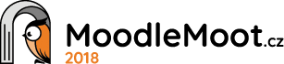 PragoData Consulting, s.r.o.Univerzita Hradec Králové23.-25. 10. 2018, Hradec Králové  Moodle v technických předmětechDavid Frýbert, Martin NermutStřední průmyslová škola, Praha 10, Na Třebešíně 2299frybert@trebesin.cz